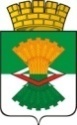 ДУМАМАХНЁВСКОГО МУНИЦИПАЛЬНОГО ОБРАЗОВАНИЯчетвертого созываРЕШЕНИЕ от  21 декабря   2021 года              п.г.т. Махнёво                                     №  115О внесении изменений в решение Думы Махнёвского муниципального образования  от  27.12. 2008    № 66 «Об учреждении Измоденовской  сельской администрации Администрации Махнёвского муниципального образования с правами юридического лица и утверждении Положения о ней» (с изменениями от 16.01.2009 № 76, от 22.05.2010 № 282, от 19.07.2012 № 230)В соответствии с п. 24 ч. 1 ст. 16 Федерального закона от 06.10.2003 №131-ФЗ «Об общих принципах организации местного самоуправления в Российской Федерации»,  п. 24 ч. 1 ст. 5 Устава Махнёвского муниципального образования, с учетом протеста Алапаевской городской прокуратуры от 27.08.2021 года № 02-01-2021, Дума Махнёвского муниципального образованияРЕШИЛА:        1. Внести изменения в  решение Думы Махнёвского муниципального образования от  27.12. 2008   № 66 «Об учреждении Измоденовской  сельской администрации Администрации Махнёвского муниципального образования с правами юридического лица и утверждении Положения о ней» (с изменениями от 16.01.2009 № 76, от 22.05.2010 № 282, от 19.07.2012 № 230) следующего содержания:         В Положение об учреждении  Измоденовской  сельской администрации Администрации Махнёвского муниципального образования  внести следующие изменения: в пункте 1 главы 1 слова «главы местной Администрации «заменить словами  «Главы муниципального образования»;    1.2 подпункт 4 пункта 1 главы 2   изложить в следующей редакции:    «4) участие в организации деятельности по накоплению (в том числе раздельному накоплению), сбору, транспортированию, обработке, утилизации, обезвреживанию, захоронению твердых коммунальных отходов;»;     1.3  подпункт 5 пункта 1 главы 2 изложить в следующей редакции:     « 5) присвоение адресов объектам адресации, изменение, аннулирование адресов, присвоение наименований элементам улично-дорожной сети (за исключением автомобильных дорог федерального значения, автомобильных дорог регионального или межмуниципального значения), наименований элементам планировочной структуры в границах городского округа, изменение, аннулирование таких наименований, размещение информации в государственном адресном реестре;»;    1.4 подпункт 10 пункта 1 главы 2 изложить в следующей редакции:«10) участие в профилактике терроризма и экстремизма, а также в минимизации и (или) ликвидации последствий проявлений и терроризма и экстремизма на территориях населенных пунктов, а именно: - организуют и проводят на территории  населенных пунктов в Махнёвском муниципальном образовании  информационно-пропагандистские мероприятия по разъяснению сущности терроризма и его общественной опасности, а также по формированию у граждан неприятия идеологии терроризма, в том числе путем распространения информационных материалов, печатной продукции, проведения разъяснительной работы и иных мероприятий;»;    1.5 подпункт 13 пункта 1 главы 2 изложить в следующей редакции:   «13) создание условий для организации досуга и участие в обеспечении жителей населенных пунктов услугами организаций культуры;»;     1.6 подпункт 15 пункта 1 главы 2 изложить в следующей редакции:     «15)  обеспечение условий для развития на территориях населенных пунктов физической культуры, школьного спорта и массового спорта, участие в организации проведения официальных физкультурно-оздоровительных и спортивных мероприятий муниципального образования;»;       1.7 в подпункте 30 пункта 1 главы 2,  в  абзаце  четвертом пункта 1 главы 4 слова  «главе местной Администрации» заменить словами «Главе муниципального образования»;      1.8 подпункт 31 пункта 1 главы 2  изложить в следующей редакции:       «31)  внесение предложений Главе муниципального образования по разработке муниципальных программ;»       1.9  в подпункте 32 пункта 1 главы 2  слова «в Комитет по управлению имуществом муниципального образования» заменить словами « в отдел по управлению имуществом и земельными ресурсами»;       1.10 в абзаце первом пункта 2 главы 3 после слов «для содержания» слово «Измоденоской» заменить словом «Измоденовской»;       1.11 в пункте 1  , в абзаце втором пункта 2 главы 3, в абзаце седьмом пункта 3 главы 4  слова  «главой местной Администрации» заменить словами «Главой муниципального образования»;       1.12 в подпункте 2  пункта 2 главы 4 слова «главы местной Администрации»  заменить словами  «Главы муниципального образования», слово «Измоденоской» заменить словом «Измоденовской»;        1.13 в подпункте 5, в абзаце третьем подпункта 7   пункта 2 главы 4 слова «главой местной Администрации» заменить словами «Главой муниципального образования»;         1.14 в абзаце пятом пункта 3 главы 4 слова «глава местной администрации» заменить словами «Глава  муниципального образования»;         1.15 в пункте 1 главы 5 слово «Измоденоская» заменить словом «Измоденовская».2. Настоящее Решение опубликовать в газете «Алапаевская искра» и разместить на сайте Махнёвского муниципального образования в сети «Интернет».3. Настоящее Решение вступает в силу со дня его   опубликования в газете «Алапаевская искра». 4. Контроль за выполнением настоящего Решения возложить на постоянную комиссию по нормативно-правовым вопросам и местному самоуправлению (А.Д.Топорков).Председатель Думымуниципального образования	                                         С.Г.Алышов  Глава Махнёвскогомуниципального  образования                                                  А.С.Корелин